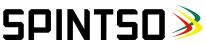 Pressmeddelande
Göteborg, 9 oktober 2020 Spintso International AB (publ)Utfall i apportemission och beskrivning av Medclair AB (publ) Styrelsen för Spintso International AB (publ) (nedan ”Spintso”) offentliggör idag utfallet i den nyemission av aktier mot betalning av apportegendom riktad till aktieägarna i Medclair AB (publ) (nedan ”Medclair”) som beslutades av bolagsstämman den 18 september 2020 (nedan ”Apportemissionen”). Det slutliga utfallet visar att Apportemissionen tecknades till 100 %, d.v.s. Spintso kommer förvärva samtliga aktier i Medclair. Till följd av det stora intresset för Medclair och den nya koncernen har Spintso valt att lämna ytterligare en beskrivning av Medclair.Utfallet i Apportemissionen och förvärvets genomförandeApportemissionen omfattade högst 50 004 936 aktier i Spintso och teckningsperioden pågick under perioden 21 september till och med, efter den av Spintsos styrelse beslutade förlängningen, den 9 oktober 2020. Teckningskursen uppgick till 0,8 SEK per aktie och betalning för tecknade aktier har erlagts genom överlåtelse av samtliga aktier i Medclair. Apportemissionen blev fulltecknad innebärandes att Spintso förvärvar samtliga 83 341 560 aktier i Medclair, vilket blir ett helägt dotterbolag till Spintso.Aktier och aktiekapitalGenom Apportemissionen kommer Spintsos aktiekapital att öka med 5 000 493,6 SEK, från 1 048 712,1 SEK till 6 049 205,70 SEK och antalet aktier kommer öka med 50 004 936 aktier, från 10 487 121 aktier till 60 492 057 aktier. Utspädningen med anledning av Apportemissionen uppgår således till ca 83 %.Beskrivning av MedclairTill följd av marknadens stora intresse för Medclair och den nya koncernen har Spintso valt att, före det att ett fullständigt informationsmemorandum offentliggörs inom ramen för omnoteringsprocessen på Nordic SME (se mer information nedan), lämna en ytterligare beskrivning av Medclair, vänligen se Bilaga 1. För mer information om Medclair, besök (www.)medclair.se.Offentliggörande av informationsmemorandumFullständigt informationsmemorandum avseende Medclair och den nya koncernen samt dess verksamhet beräknas offentliggöras omkring månadsskiftet november/december 2020.RådgivareEminova Fondkommission AB agerar rådgivare till Spintso i samband med omnoteringsprocessen.Denna information är sådan information som Spintso International AB (publ) är skyldigt att offentliggöra enligt EU:s marknadsmissbruksförordning. Informationen lämnades, genom nedanstående kontaktpersons försorg, för offentliggörande den 9 oktober 2020 kl 14:50För ytterligare information vänligen kontakta:Peter Evertsson, VD, Spintso International AB (publ), Tfn: 070-266 53 00, e-post: peter.evertsson@spintso.se